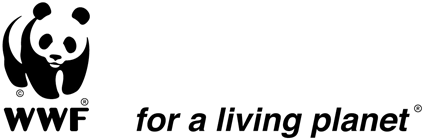 Recruitment of a consultant for the production of a documentary film on the environmental and social impacts of Artisanal and Small Scale Mining (ASM) in Southeastern CameroonWWF Cameroon in partnership with the Ministry of Environment, Nature Protection and Sustainable Development through  the  Regional  Delegation  of  the  East  Region  is  seeking  the  services  of  a  consultant  to  produce  a  documentary film on the environmental and social impacts of artisanal and small scale mining in the TRIDOM and TNS landscapes of Cameroon.   Requirements for Applying: The  consultant  is  expected  to  provide  all  equipment  and  personnel  required  to  plan,  execute  and complete the outputs   Minimum  of  five  years’  proven  work  experience  in  producing  high  quality,  short films/reportage/documentary in Cameroon including writing, producing, directing and editing;   Ability  to  represent  concepts,  qualitative  information  and  key  messages  using  high  quality,  visually attractive graphics Experience  in  the  development,  environmental  and  mining  sectors  in  Cameroon  will  be  an  added advantage.   Ability to operate under strict time limits;  Ability to effectively apply high production and technical standards for the purpose of maintaining high levels of professionalism;  Ability to work in the French language; Knowledge of the landscape will also be an added advantage for the consultant,   The consultant is expected to provide a technical and financial offer which includes the following; Brief information about previous experiences Brief bios (CVs) of the key people to be engaged in the production of the documentary;  A brief synopsis of the documentary including description of work plan and timeframe (methodology) A financial offer including all related production costs, per diem and transportNB:  All these elements shall be constituted and sent as a single document in PDF format.   Duration of Assignment: 4 weeks  How to Apply:  Interested applicants shall send their application using the following email address:   recruit-cam@wwfcam.org  with copy to DHalleson@wwfcam.org  and FManga@wwfcam.org  on or before the 10th of March 2016